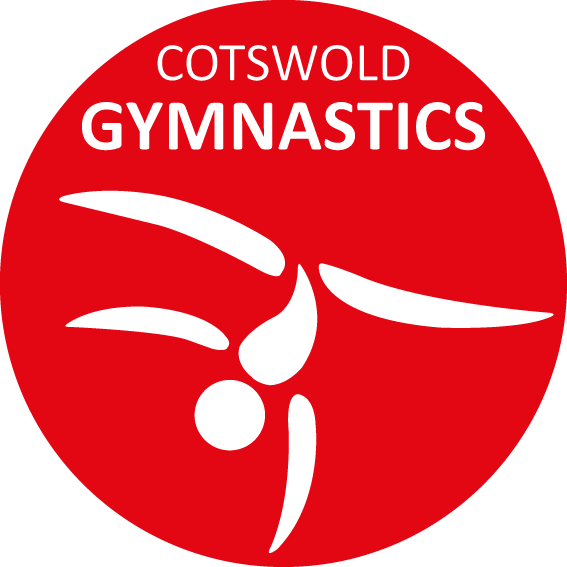 COTSWOLD GYMNASTICS CLUB CASC LIMITED SAFEGUARDING COMMUNICATION For Gymnasts, Parents, Coaches and Club Officials, British Gymnastics has a strict policy on the use of the Internet and has published good practice guidelines on the use of social networking sites. Cotswold Gymnastics Club CASC Limited fully adopts this policy, the main points of which are summarised below:• No Coach or Club official  is permitted to communicate directly with an individual gymnast under the age of 18, through text, internet chat rooms, and social networks (including Facebook and Twitter) or by email. • Communication to gymnasts under 18 years old must be through parents or group emails or from updates posted on the gym website. Coaches or Club Officials in a position of trust must not communicate on a 1-1 basis with their under 18-year-old gymnasts. • Under no circumstances should a coach communicate with a gymnast under 18 years old via Skype, Facetime or any other instant/video messaging apps. • Gymnasts, Parents, Coaches and Club Officials must not post unfavourable, personal or disrespectful comments regarding gymnasts, coaches, club personnel, the club or any other club on public networks such as Twitter, Instagram. If you become aware that the above is occurring, please contact the Club Welfare Officer. Approved ByOwnerThe BoardCGCCL DirectorsVersionSummary of changesDocument statusDate1.0Adopted by CGCCL DirectorsApproved 1.10.23